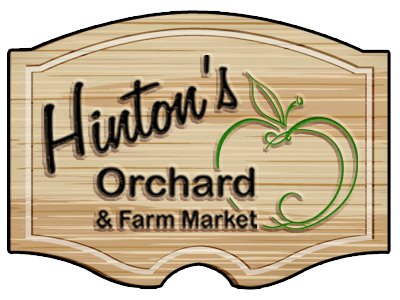 Baker/Kitchen Team MemberThis position will be part time 20-25 hours per week.  The days and times will be flexible according to availability.  Team member will be given a list of product needed throughout the week and will work with Joanna to schedule times to accomplish preparing these items.Qualities of successful applicant:Dependable	Able to report to work on time regularly and perform all duties of jobEnergetic	Performs job with confidence, efficiency, and reasonable enthusiasmIndependent	Able to work independently and to look for tasks that need to be done and see that they are performed properlyOrganized	Able to prioritize tasks for oneself and see that tasks are completed accordingly.  Must be able to keep kitchen supplies, ingredients, utensils, etc. neat and orderly.  Must be able to thoroughly clean kitchen area, dishes, utensils, etc. upon completion of baking duties.Friendly	Able to consistently interact with other team members and customers in a friendly, helpful mannerExperience	Some experience in baking & cooking in a commercial setting is preferred.Physical	Be able to stand or walk for extended periods of time.  Be able to lift, bend, stretch, twist, pull, etc.Specific Responsibilities:The team member in this position will be primarily responsible for preparing baked items in our commercial kitchen for sale in our two retail markets including breads, pies, cookies, and other seasonal items.This team member will be responsible for disassembling, cleaning, and reassembling kitchen equipment including soft serve ice cream machine, slush machine, peanut butter grinder, food processor, etc.This team member will assist in preparatory work for busy fall weekends such as making pie crusts, filling sipper cups with apple cider, etc.This team member will be responsible for washing all dishes used during their shift and general cleaning of the kitchen area including wiping down all surfaces, sweeping & mopping floors, taking out trash, etc.This team member will be responsible for keeping a log of all items prepared each shift in the provided kitchen log book.